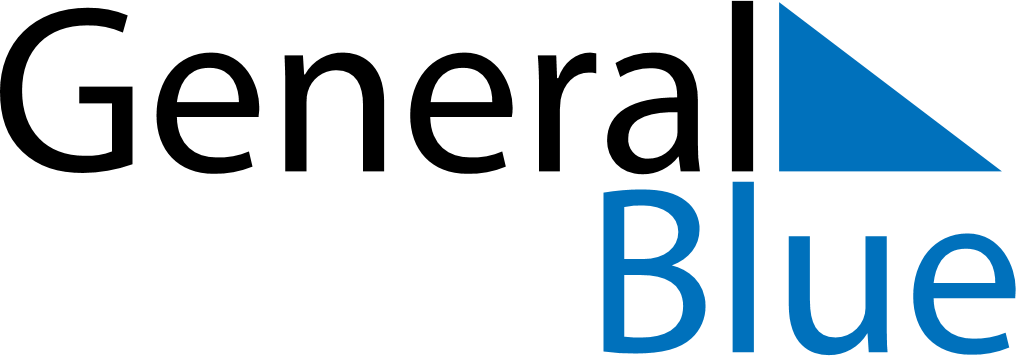 July 2024July 2024July 2024July 2024July 2024July 2024Hoeviyn Am, Bayanhongor, MongoliaHoeviyn Am, Bayanhongor, MongoliaHoeviyn Am, Bayanhongor, MongoliaHoeviyn Am, Bayanhongor, MongoliaHoeviyn Am, Bayanhongor, MongoliaHoeviyn Am, Bayanhongor, MongoliaSunday Monday Tuesday Wednesday Thursday Friday Saturday 1 2 3 4 5 6 Sunrise: 5:33 AM Sunset: 9:25 PM Daylight: 15 hours and 51 minutes. Sunrise: 5:34 AM Sunset: 9:25 PM Daylight: 15 hours and 50 minutes. Sunrise: 5:35 AM Sunset: 9:24 PM Daylight: 15 hours and 49 minutes. Sunrise: 5:35 AM Sunset: 9:24 PM Daylight: 15 hours and 48 minutes. Sunrise: 5:36 AM Sunset: 9:24 PM Daylight: 15 hours and 47 minutes. Sunrise: 5:37 AM Sunset: 9:23 PM Daylight: 15 hours and 46 minutes. 7 8 9 10 11 12 13 Sunrise: 5:37 AM Sunset: 9:23 PM Daylight: 15 hours and 45 minutes. Sunrise: 5:38 AM Sunset: 9:22 PM Daylight: 15 hours and 44 minutes. Sunrise: 5:39 AM Sunset: 9:22 PM Daylight: 15 hours and 42 minutes. Sunrise: 5:40 AM Sunset: 9:21 PM Daylight: 15 hours and 41 minutes. Sunrise: 5:41 AM Sunset: 9:21 PM Daylight: 15 hours and 39 minutes. Sunrise: 5:42 AM Sunset: 9:20 PM Daylight: 15 hours and 38 minutes. Sunrise: 5:43 AM Sunset: 9:19 PM Daylight: 15 hours and 36 minutes. 14 15 16 17 18 19 20 Sunrise: 5:44 AM Sunset: 9:19 PM Daylight: 15 hours and 34 minutes. Sunrise: 5:45 AM Sunset: 9:18 PM Daylight: 15 hours and 33 minutes. Sunrise: 5:46 AM Sunset: 9:17 PM Daylight: 15 hours and 31 minutes. Sunrise: 5:47 AM Sunset: 9:16 PM Daylight: 15 hours and 29 minutes. Sunrise: 5:48 AM Sunset: 9:15 PM Daylight: 15 hours and 27 minutes. Sunrise: 5:49 AM Sunset: 9:14 PM Daylight: 15 hours and 25 minutes. Sunrise: 5:50 AM Sunset: 9:13 PM Daylight: 15 hours and 23 minutes. 21 22 23 24 25 26 27 Sunrise: 5:51 AM Sunset: 9:12 PM Daylight: 15 hours and 21 minutes. Sunrise: 5:52 AM Sunset: 9:11 PM Daylight: 15 hours and 19 minutes. Sunrise: 5:53 AM Sunset: 9:10 PM Daylight: 15 hours and 16 minutes. Sunrise: 5:54 AM Sunset: 9:09 PM Daylight: 15 hours and 14 minutes. Sunrise: 5:56 AM Sunset: 9:08 PM Daylight: 15 hours and 12 minutes. Sunrise: 5:57 AM Sunset: 9:07 PM Daylight: 15 hours and 9 minutes. Sunrise: 5:58 AM Sunset: 9:06 PM Daylight: 15 hours and 7 minutes. 28 29 30 31 Sunrise: 5:59 AM Sunset: 9:04 PM Daylight: 15 hours and 5 minutes. Sunrise: 6:00 AM Sunset: 9:03 PM Daylight: 15 hours and 2 minutes. Sunrise: 6:02 AM Sunset: 9:02 PM Daylight: 15 hours and 0 minutes. Sunrise: 6:03 AM Sunset: 9:00 PM Daylight: 14 hours and 57 minutes. 